Rapporto di autovalutazioneNome del perfezionamento:      Organizzazione responsabile:      Luogo e data:     Firma del responsabile:       .........................................................................Istruzioni per la redazione del rapporto di autovalutazioneSulla prima pagina può inserire il suo logo tramite doppio click sul simbolo  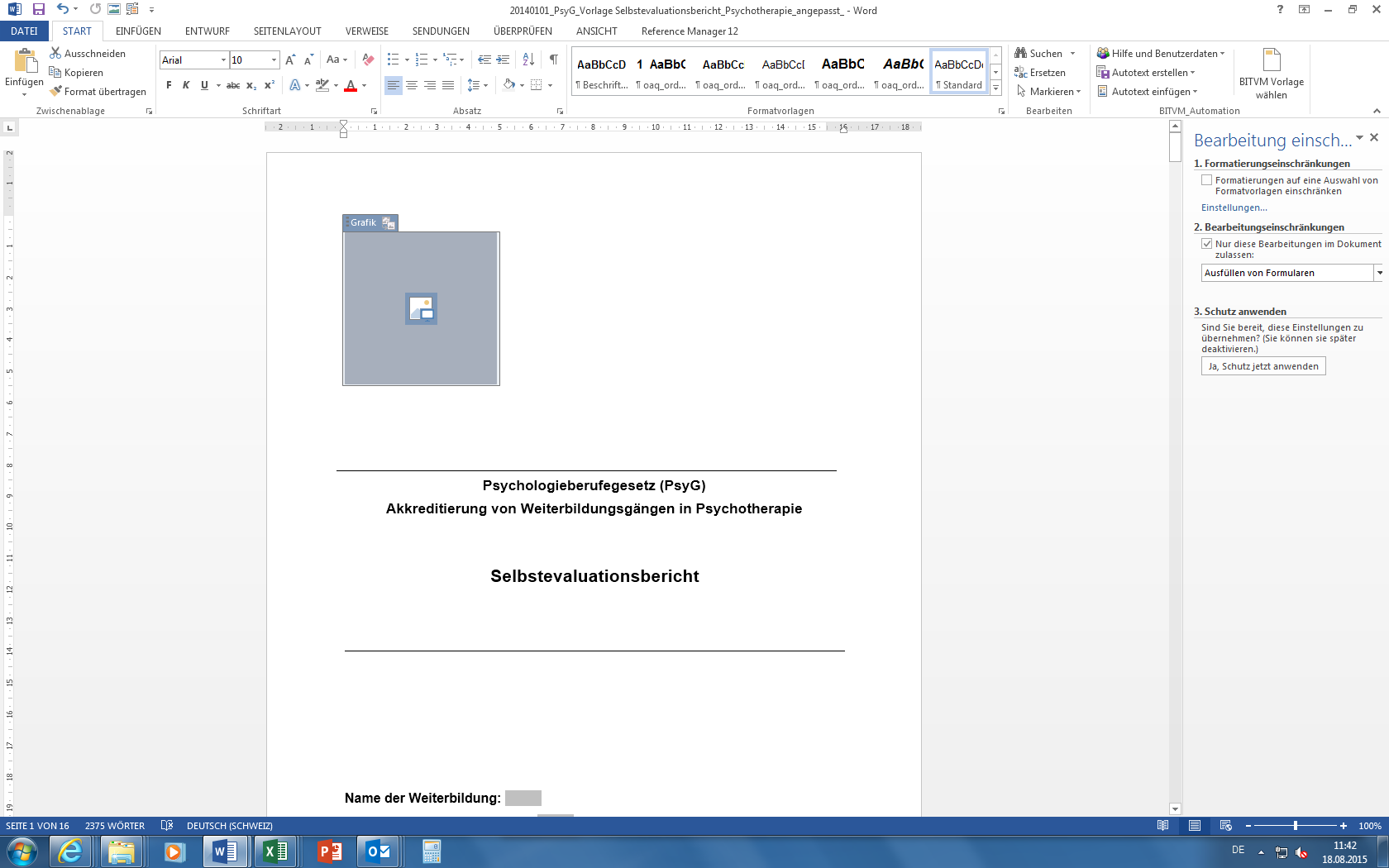 La preghiamo di scrivere i suoi testi nei campi di testo a sfondo grigio.Per disattivare la protezione di questo documento vi preghiamo di chiedere la password 
tramite indirizzo E-Mail seguente: psyg@bag.admin.chAvvertenza generaleDurante la redazione del rapporto di autovalutazione occorre tenere presente che si tratta soprattutto di presentare il ciclo di perfezionamento agli esperti esterni con la massima esattezza per quanto riguarda gli argomenti indicati nei diversi standard di qualità, in modo che possano farsene un'idea precisa.Descrizione dello stato attualeDescrivere le modalità di realizzazione di ciascuno standard nel ciclo di perfezionamento allo stato attuale, indipendentemente dalla sua conformità o meno agli standard di qualità. La domanda principale è: che cosa si fa nel ciclo di perfezionamento e in che modo?AnalisiVerificare in quali punti lo stato attuale corrisponde al rispettivo standard di qualità e annotare i risultati della propria analisi. Eventuali discrepanze devono essere motivate. Annotare anche quali eventuali misure di ottimizzazione si ritiene opportuno adottare.Punti di forza e punti deboli per ogni settore d'esamePer ogni settore d'esame indicare quali sono, secondo la propria opinione, i punti di forza e i punti deboli del ciclo di perfezionamento e le misure di miglioramento che si ritiene opportuno adottare.AllegatiAllegare i documenti che sostengono e illustrano le affermazioni fatte per i diversi standard di qualità (missione, curriculum, direttive/regolamenti, p. es. rispetto a politica di occupazione, statistiche, organigrammi, concetti e strumenti diversi (concetto di qualità, strumenti di qualità), risultati di valutazioni ecc.). Nel rapporto, fare riferimento al relativo allegato in modo che sia possibile individuare lo standard al quale appartiene. Compilare una lista degli allegati nel capitolo 7.Criteri di accreditamentoNel capitolo 4, esprimere un parere sui singoli criteri di accreditamento secondo le indicazioni.Valutazione globaleNel capitolo 5, effettuare una valutazione globale del proprio ciclo di perfezionamento. Si tratta di indicare una valutazione globale della qualità del ciclo di perfezionamento, riassumere i punti di forza e i punti deboli e proporre eventuali misure prioritarie.Indice1	Presentazione del ciclo di perfezionamento	42	Autovalutazione: gruppo di pilotaggio / partecipanti	43	Parere sugli standard di qualità	5Settore d'esame 1 – Linee guida e obiettivi	5Standard 1.1 – Linee guida	5Standard 1.2 – Obiettivi del ciclo di perfezionamento	5Punti di forza e punti deboli nel settore d'esame 1	6Settore d'esame 2 – Condizioni quadro del perfezionamento	6Standard 2.1 – Condizioni d'ammissione, durata e costi	6Standard 2.2 – Organizzazione	6Standard 2.3 – Risorse	7Punti di forza e punti deboli nel settore d'esame 2	7Settore d'esame 3 – Contenuti del perfezionamento	7Standard 3.1 – Principi	7Standard 3.2 – Moduli del perfezionamento	8Standard 3.3 – Conoscenze e capacità	9Standard 3.4 – Pratica in psicologia clinica	10Standard 3.5 – Supervisione	10Standard 3.6 – Esperienza terapeutica sulla propria persona	11Punti di forza e punti deboli nel settore d'esame 3	11Settore d'esame 4 – Perfezionandi	11Standard 4.1 – Sistema di valutazione	11Standard 4.2 – Certificazione delle prestazioni di perfezionamento	12Standard 4.3 – Consulenza e sostegno	12Punti di forza e punti deboli nel settore d'esame 4	12Settore d'esame 5 – Formatori	13Standard 5.1 – Selezione	13Standard 5.2 – Qualifiche dei docenti	13Standard 5.3 – Qualifiche dei supervisori	13Standard 5.4 – Qualifiche dei terapeuti formatori	13Standard 5.5 – Formazione continua	14Standard 5.6 – Valutazione	14Punti di forza e punti deboli nel settore d'esame 5	14Settore d'esame 6 – Garanzia della qualità e valutazione	15Standard 6.1 – Sistema di garanzia della qualità	15Standard 6.2 – Valutazione	15Punti di forza e punti deboli nel settore d'esame 6	154	Parere sui criteri di accreditamento (art. 13 cpv. 1)	165	Valutazione globale	176	Lista delle abbreviazioni	177	Lista degli allegati	17Presentazione del ciclo di perfezionamentoContesto istituzionale (istituzione/organizzazione responsabile):Dati salienti del ciclo di perfezionamento (data di istituzione del ciclo di perfezionamento, data di riconoscimento, numero di studenti, numero di docenti ecc.):Autovalutazione: gruppo di pilotaggio / partecipantiComposizione del gruppo / partecipanti (nome e funzione delle persone, persona responsabile, distribuzione dei compiti ecc.):Parere sugli standard di qualitàPrincipi: Il ciclo di perfezionamento in psicologia clinica mira a fornire ai diplomandi le qualifiche necessarie per esercitare con competenza tecnica e relazionale la professione di psicologia clinica e all’abilitazione a esercitare sotto la propria responsabilità professionale.Gli standard di qualità servono a verificare che il ciclo di perfezionamento sia adeguato dal punto di vista contenutistico, strutturale e procedurale a conseguire il suo fine.Settore d'esame 1 – Linee guida e obiettiviStandard 1.1 – Linee guida1.1.1 La filosofia, i principi fondamentali e gli obiettivi dell’organizzazione responsabile del ciclo di perfezionamento (di seguito: organizzazione responsabile) sono formulati e pubblicati sotto forma di linee guida.
Descrizione dello stato attualeAnalisi1.1.2 Queste ultime indicano pure gli aspetti centrali su cui si basa il ciclo di perfezionamento e le motivazioni che stanno a monte. 
Descrizione dello stato attualeAnalisiStandard 1.2 – Obiettivi del ciclo di perfezionamento1.2.1 I singoli obiettivi di apprendimento sono formulati e pubblicati. Il loro contributo al conseguimento degli obiettivi del ciclo di perfezionamento è descritto. Gli obiettivi di apprendimento si fondano sugli obiettivi di perfezionamento formulati nella legge sulle professioni psicologiche.
Descrizione dello stato attualeAnalisi1.2.2 I contenuti del perfezionamento, così come le forme d'insegnamento e di apprendimento, sono orientati agli obiettivi generali e di apprendimento del ciclo di perfezionamento.
Descrizione dello stato attualeAnalisiPunti di forza e punti deboli nel settore d'esame 1Settore d'esame 2 – Condizioni quadro del perfezionamentoStandard 2.1 – Condizioni d'ammissione, durata e costi2.1.1 Le condizioni d'ammissione e la durata del perfezionamento sono disciplinate conformemente alla legge sulle professioni psicologiche e sono pubblicate. 
Descrizione dello stato attualeAnalisi2.1.2 I costi totali minimi che occorre prevedere per il perfezionamento sono indicati e pubblicati in maniera trasparente. La loro suddivisione in costi settoriali e costi totali è indicata in dettaglio.
Descrizione dello stato attualeAnalisiStandard 2.2 – Organizzazione2.2.1 Le diverse responsabilità, funzioni e procedure nel ciclo di perfezionamento sono stabilite e risultano comprensibili ai gruppi interessati.
Descrizione dello stato attualeAnalisi2.2.2 I diversi ruoli e le diverse funzioni dei formatori all’interno del ciclo di perfezionamento sono definiti e adeguatamente distinti.
Descrizione dello stato attualeAnalisiStandard 2.3 – Risorse2.3.1 L’organizzazione responsabile garantisce le risorse finanziarie, umane e tecniche relative al ciclo di perfezionamento a consentire di dispensare l’integralità della formazione conformemente agli obiettivi e ai requisiti di qualità.
Descrizione dello stato attualeAnalisi2.3.2 L’infrastruttura tecnica presso le sedi di perfezionamento è adeguata alle esigenze attuali. Consente l’impiego di diverse forme di insegnamento e apprendimento.
Descrizione dello stato attualeAnalisiPunti di forza e punti deboli nel settore d'esame 2Settore d'esame 3 – Contenuti del perfezionamentoStandard 3.1 – Principi3.1.1 Il perfezionamento trasmette conoscenze complete, verificate teoricamente ed empiricamente, sui processi psicologici (cognitivi, comportamentali, affettivi, relazionali e motivazionali), sui fattori biologici e sociali nonché sugli eventi critici della vita che contribuiscono a scatenare, mantenere e sviluppare difficoltà e disturbi psicologici. Il perfezionamento mira a rendere i diplomati capaci di svolgere un lavoro clinico-psicologico su bambini, adolescenti, adulti e anziani in diversi contesti e setting (individuo, relazione, famiglia, scuola, lavoro, salute, disabilità ecc.).
Descrizione dello stato attualeAnalisi3.1.2 I contenuti del perfezionamento corrispondono allo stato attuale delle conoscenze scientifiche nel settore di specializzazione.
Descrizione dello stato attualeAnalisiStandard 3.2 – Moduli del perfezionamento3.2.1 Il perfezionamento comprende una parte teorica (conoscenze e capacità) e una parte pratica (pratica in psicologia clinica, propri casi di psicologia clinica trattati, supervisione ed esperienza terapeutica sulla propria persona).
Descrizione dello stato attualeAnalisi3.2.2 I singoli elementi del perfezionamento sono ponderati come segue.	Perfezionamento teorico:	Conoscenza e capacità: almeno 500 unità, (corsi, seminari, workshop, e-learning ecc.)	Perfezionamento pratico:	Pratica in psicologia clinica: almeno 3600 ore di attività di psicologia clinica supervisionata in almeno due diverse istituzioni, ambulatoriali o stazionarie, che erogano prestazioni di psicologia clinica e nelle quali vengono eseguite diagnosi, consulenza, terapia e/o riabilitazione su persone con problemi e disturbi psicologici.	Casi propri trattati di psicologia clinica: almeno 90 casi clinici psicologia clinica diversi, di varia eziologia, trattati e dimostrati, di cui almeno 10 documentati in modo completo (rapporti).	Supervisione: almeno 150 unità.	Esperienza terapeutica sulla propria persona: almeno 30 unità.
Descrizione dello stato attualeAnalisiStandard 3.3 – Conoscenze e capacità3.3.1 Il perfezionamento trasmette conoscenze e capacità di psicologia clinica complete, scientificamente fondate ed empiricamente verificate, in particolare nei seguenti ambiti:Basi teoriche e metodologiche: •	determinanti psicologiche (processi cognitivi, affettivi, relazionali, motivazionali e comportamentali) dell’insorgere, del persistere e dello sviluppo di difficoltà e disturbi psicologici nelle diverse età della vita e nei vari contesti;•	influenza dei fattori socio-economici e culturali;•	eventi critici della vita; •	basi (neuro)biologiche delle difficoltà e dei disturbi psicologici;•	disturbi psicologici nonché comorbidità: approccio transdiagnostico, approccio cluster, rete dei sintomi ecc.;•	ricerca aggiornata, quantitativa e qualitativa, nell’ambito della psicologia clinica.
Descrizione dello stato attualeAnalisiDiagnostica e valutazione in psicologia clinica: •	approcci categoriali e dimensionali nonché sistemi di classificazione e diagnosi dei di-sturbi psichici; •	strumenti di diagnostica e valutazione dei disturbi psicologici e dei processi ad essi correlati di tipo cognitivo, affettivo, relazionale, motivazionale e comportamentale (test, interviste cliniche, osservazione clinica, ecc.);•	strumenti per la valutazione dello stato funzionale (benessere, qualità di vita, integra-zione sociale, capacità lavorativa ecc.);•	pianificazione multifattoriale dei casi all’insegna della psicologia clinica, sulla scorta dei risultati della valutazione psicologica;•	rapporti (descrizione della diagnosi, della valutazione e del referto, nonché valutazione e indicazione, raccomandazioni concernenti il processo terapeutico, perizie).
Descrizione dello stato attualeAnalisiInterventi di psicologia clinica e psicosociali: •	interventi psicologici per il trattamento di disturbi comportamentali, cognitivi, emotivi, relazionali e/o motivazionali; •	interventi psicosociali; •	pianificazione e attuazione di interventi psicologici e psicosociali personalizzati; •	valutazione degli effetti e dell’efficacia di interventi pluridimensionali; •	psicologia dell’emergenza e interventi in casi di crisi;•	psicologica di consulenza e dei legami.
Descrizione dello stato attualeAnalisi3.3.2 Sono parte integrante del perfezionamento anche: ●	la conduzione di un colloquio e la strutturazione della relazione terapeutica; ●	la teoria della supervisione riflessiva;●	gli approcci neurobiologici e psicofarmacologici, le loro possibilità e i loro limiti; ●	il lavoro in rete, la collaborazione interdisciplinare e interprofessionale;●	le conoscenze di base delle principali discipline limitrofe; ●	l’etica professionale e gli obblighi della professione;●	le determinanti demografiche, socioeconomiche, culturali e sociali del ricorso alle offerte di cura nell’ambito della psicologia clinica e della loro accessibilità;●	le conoscenze del settore sanitario, giuridico, sociale e assicurativo e delle rispettive istituzioni.
Descrizione dello stato attualeAnalisiStandard 3.4 – Pratica in psicologia clinica3.4 L’organizzazione responsabile provvede affinché durante la formazione ogni perfezionando possa acquisire l’ampia esperienza necessaria alla diagnostica e alla valutazione psicologica, nonché alla pianificazione e all’attuazione di interventi di psicologia clinica e psicosociali su persone affette dai disturbi psicologici più disparati. Garantendo che le varie sedi deputate alla pratica in psicologia clinica siano adeguate allo scopo.
Descrizione dello stato attualeAnalisiStandard 3.5 – Supervisione3.5 L’organizzazione responsabile provvede affinché l’attività in psicologia clinica dei perfezionandi sia regolarmente supervisionata, ossia analizzata, diretta, valutata dal profilo della sua efficacia e sviluppata. Garantisce che la supervisione venga eseguita sia sul piano tecnico-strategico sia su quello personale e consenta ai perfezionandi di sviluppare progressivamente la propria attività in psicologia clinica in un quadro sicuro.
Descrizione dello stato attualeAnalisiStandard 3.6 – Esperienza terapeutica sulla propria persona3.6 L’organizzazione responsabile formula gli obiettivi dell'esperienza terapeutica sulla propria persona e i requisiti per la sua esecuzione. Provvede affinché l’esperienza terapeutica sulla propria persona consenta ai perfezionandi di analizzare il loro vissuto e comportamento in vista della futura professione di psicologo clinico, di sviluppare la loro personalità e di riflettere criticamente sul loro comportamento relazionale.
Descrizione dello stato attualeAnalisiPunti di forza e punti deboli nel settore d'esame 3Settore d'esame 4 – PerfezionandiStandard 4.1 – Sistema di valutazione4.1.1 Durante l’intera durata del perfezionamento, il livello e lo sviluppo delle competenze teoriche, pratiche e sociali dei perfezionandi sono verificati e valutati mediante un sistema prestabilito e trasparente. I perfezionandi sono regolarmente informati sul conseguimento degli obiettivi di apprendimento.
Descrizione dello stato attualeAnalisi4.1.2 Nel quadro di un esame finale si verifica che i perfezionandi abbiano acquisito le competenze teoriche, pratiche e sociali rilevanti per il conseguimento degli obiettivi del ciclo di perfezionamento.
Descrizione dello stato attualeAnalisiStandard 4.2 – Certificazione delle prestazioni di perfezionamento4.2 Le prestazioni di perfezionamento fornite e i moduli di perfezionamento assolti vengono certificati su richiesta dei perfezionandi.
Descrizione dello stato attualeAnalisiStandard 4.3 – Consulenza e sostegno4.3.1 La consulenza e il sostegno ai perfezionandi in tutte le questioni relative alla formazione sono garantiti per tutta la durata del perfezionamento.
Descrizione dello stato attualeAnalisi4.3.2 I perfezionandi sono sostenuti nella ricerca di posti di lavoro idonei per l’acquisizione della pratica in psicologia clinica.
Descrizione dello stato attualeAnalisiPunti di forza e punti deboli nel settore d'esame 4Settore d'esame 5 – FormatoriStandard 5.1 – Selezione5.1 I requisiti che devono soddisfare i formatori e le procedure per la loro selezione sono definiti.
Descrizione dello stato attualeAnalisiStandard 5.2 – Qualifiche dei docenti 5.2 I docenti sono tecnicamente qualificati e didatticamente competenti. Di norma sono titolari di un diploma universitario e hanno seguito un perfezionamento nel loro settore di specializzazione.
Descrizione dello stato attualeAnalisiStandard 5.3 – Qualifiche dei supervisori5.3 Di norma i supervisori sono titolari di un diploma universitario in psicologia, hanno seguito un perfezionamento pluriennale qualificato in psicologia clinica e una successiva attività professionale pluriennale nel settore di specializzazione della psicologia clinica.
Descrizione dello stato attualeAnalisiStandard 5.4 – Qualifiche dei terapeuti formatori5.4 Di norma i terapeuti formatori sono titolari di un diploma universitario in psicologia, hanno seguito un perfezionamento pluriennale qualificato in psicoterapia e hanno maturato un’esperienza professionale pluriennale nel loro settore di specializzazione.
Descrizione dello stato attualeAnalisiStandard 5.5 – Formazione continua5.5 L’organizzazione responsabile obbliga i formatori ad assolvere regolarmente la formazione continua nel loro settore di specializzazione.
Descrizione dello stato attualeAnalisiStandard 5.6 – Valutazione5.6 I formatori sono valutati periodicamente e informati sui risultati della valutazione. L'organizzazione responsabile provvede ad adottare le misure necessarie sulla base dei risultati della valutazione. 
Descrizione dello stato attualeAnalisiPunti di forza e punti deboli nel settore d'esame 5Settore d'esame 6 – Garanzia della qualità e valutazioneStandard 6.1 – Sistema di garanzia della qualità6.1.1 È stato realizzato un sistema definitivo e trasparente di sviluppo e garanzia della qualità del ciclo di perfezionamento.
Descrizione dello stato attualeAnalisi6.1.2 I perfezionandi e i formatori partecipano sistematicamente allo sviluppo del ciclo di perfezionamento.
Descrizione dello stato attualeAnalisiStandard 6.2 – Valutazione6.2.1 Il ciclo di perfezionamento è valutato periodicamente. Per lo sviluppo sistematico del ciclo di perfezionamento ci si avvale dei risultati della valutazione. 
Descrizione dello stato attualeAnalisi6.2.2 La valutazione comprende un sondaggio sistematico presso i perfezionandi, i diplomati e i formatori.
Descrizione dello stato attualeAnalisiPunti di forza e punti deboli nel settore d'esame 6Parere sui criteri di accreditamento (art. 13 cpv. 1)a)	Il ciclo di perfezionamento si svolge sotto la responsabilità di un'organizzazione professionale nazionale, di una scuola universitaria o di un'altra organizzazione idonea (organizzazione responsabile).Indicare l'organizzazione responsabile:b)	Il ciclo di perfezionamento consente alle persone che lo frequentano di raggiungere gli obiettivi di perfezionamento di cui all'articolo 5.Riassumere le analisi dei singoli standard (cfr. capitolo 5 Valutazione globale): c)	Il ciclo di perfezionamento è impostato sulla formazione in psicologia dispensata da una scuola universitaria.Riassumere quanto esposto in merito allo standard 2.1.1 (ammissione, durata e costi): d)	Il ciclo di perfezionamento prevede un'adeguata valutazione delle conoscenze e delle capacità delle persone che lo frequentano. Riassumere quanto esposto in merito allo standard 4.1 (sistema di valutazione): e)	Il ciclo di perfezionamento comprende sia l'insegnamento teorico sia la sua applicazione pratica.Riassumere quanto esposto in merito al settore d'esame 3 (contenuti del perfezionamento):  f)	Il ciclo di perfezionamento richiede dalle persone che lo frequentano collaborazione personale e assunzione di responsabilità.Riassumere quanto esposto in merito agli standard da 3.4 a 3.6: g)	L'organizzazione responsabile dispone di un'istanza indipendente e imparziale che statuisce secondo una procedura equa sui ricorsi delle persone che frequentano un perfezionamento.Descrivere l'istanza che statuisce sui ricorsi in relazione al proprio ciclo di perfezionamento (ubicazione, composizione, procedimenti ecc.):Valutazione globaleEffettuare una valutazione globale del proprio ciclo di perfezionamento in poche frasi esprimendo un giudizio complessivo sulla qualità del perfezionamento, riassumendo i punti di forza e i punti deboli e indicando le eventuali misure prioritarie da adottare.Lista delle abbreviazioniLista degli allegatiLegge sulle professioni psicologiche (LPPsi)Accreditamento dei cicli di perfezionamento in psicologia clinica: accréditation provisoirePunti di forza Punti deboliProposte di miglioramento / misureProposte di miglioramento / misurePunti di forzaPunti deboliProposte di miglioramento / misureProposte di miglioramento / misurePunti di forzaPunti deboliProposte di miglioramento / misureProposte di miglioramento / misurePunti di forzaPunti deboliProposte di miglioramento / misureProposte di miglioramento / misurePunti di forzaPunti deboliProposte di miglioramento / misureProposte di miglioramento / misurePunti di forzaPunti deboliProposte di miglioramento / misureProposte di miglioramento / misure